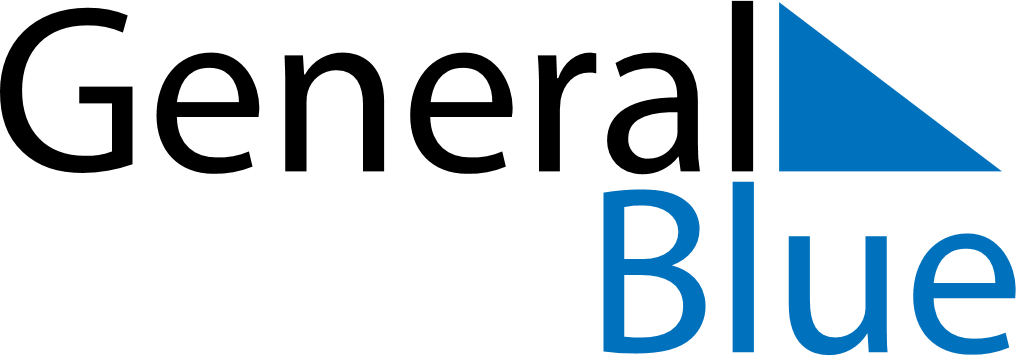 Weekly CalendarJanuary 18, 2027 - January 24, 2027Weekly CalendarJanuary 18, 2027 - January 24, 2027Weekly CalendarJanuary 18, 2027 - January 24, 2027Weekly CalendarJanuary 18, 2027 - January 24, 2027Weekly CalendarJanuary 18, 2027 - January 24, 2027Weekly CalendarJanuary 18, 2027 - January 24, 2027MONDAYJan 18TUESDAYJan 19WEDNESDAYJan 20THURSDAYJan 21FRIDAYJan 22SATURDAYJan 23SUNDAYJan 24